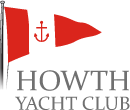 2015 Junior Sailing ProgrammeSummer CoursesThe Junior Committee are planning a range of ISA accredited training courses for June, July and August. Many of the familiar course modules will be offered again in 2015. We are also offering some class specific race coaching, which will hopefully encourage more participation in club racing and local regattas as well as covering the ISA Go Racing course modules.The Learn to Sail Programme covers the ISA Taste of Sailing, Start Sailing, Basic Skills and Improving Skills course modules. These courses will run throughout the Summer and are intended to progressively develop sailing skills to a level where sailors can participate in other club sailing activities. Taste of Sailing courses will be one week long and Start Sailing, Basic Skills and Improving Skills will last for two weeks.We will also be offering one week race coaching courses for Optimists, Toppers, Lasers and 420s. These courses will be run by ISA qualified coaches with experience in sailing and coaching in each of the classes. All course participants are expected to participate in club racing on a regular basis. Club coaches will in turn encourage and support their trainees at club races and selected local regattas.The ISA J80s have been a popular feature of our Summer course programme for the past two years. A number of our dinghy instructors have now qualified as ISA Keelboat Instructors and we will be offering ISA accredited courses in keelboats this Summer. The Improving Skills Keelboat Course is suitable for teenagers who have reached improving skills standard in dinghies and who want to learn how to sail keelboats. We will also be offering ISA Adventure Courses in keelboats for sailors who have previously completed a keelboat course at Howth Yacht Club. All keelboat course will be one week long.A full list of course dates is provided in the Table below. Places can be reserved using the training booking forms which are available from the www.hyc.ie and the Club Office.2015 Junior Sailing ProgrammeCoachingThe Dinghy Class Captains have organised a programme of coaching for their respective classes for 2015. Training for some of our more experienced sailors commenced in January. However Coaching for most of our club sailors will recommence at Easter.Upcoming coaching dates are:-Optimists	15th – 20th February – IODAI Baltimore Training Camp –open to all		14th-16th March for Performance & Transition Group		28th- 29th March for Performance & Transition Group		7th – 12th April for Trials Sailors Only		10th May – 21st June (excl. 7th June) Sunday afternoon training for allToppers	28th March - Traveller Trophy Coaching in Malahide – open to all		6th-7th April – Open to allLasers		19th to 22nd February – open to all 		28th to 31st March – open to all		Saturday afternoons 18th April, 2nd, 9th, 16th & 23rd May – open to all		Saturday afternoons 30th May, 6th, 13th, 20th, & 27th June – open to all420s		15th – 18th February – ISA/420 Class Association Schull Training Camp –open to all		6th-7th April – Open to allFor further information on events and to request inclusion in class mailing lists please contact the respective Class Captains.Optimists	William Lacy			087 2461424		Optimists@hyc.ieTopper 	Des Flood			086 384 4088		Toppers@hyc.ieLaser 		Niamh Hopkins		085 723 1892		Lasers@hyc.ie420		Des Flood			086 384 4088		420s@hyc.ie	Places can be reserved for coaching using the training booking forms which are available from the www.hyc.ie (link) and the Club Office.2015 Junior Sailing ProgrammeClub RacingHowth Yacht Club would like to encourage all its adult and junior Members to participate in club racing. It is our objective that everybody who goes racing should enjoy themselves regardless of their level of experience or competitive aspirations. The Junior committee coordinates dinghy racing for both junior and adult sailors. Racing is currently organised to provide separate starts for Optimist and mixed handicap fleets.The Club dinghy racing series for 2015 provisionally  are:-Spring Series – Sundays 12th, 19th  ,26th  April & 3rd , 10th, 17th   May June Series – Sundays 24th ,31st May, 7th, 14th, 21st, 28th June Summer Series – Every Thursday evening from 4th June to 27th August Entries for club racing should be made via the club website. For further information please contact one of the dinghy class captains.Regattas On the water support may be provided for HYC sailors at the following regattas, provided sufficient numbers are attending.  Week 1Week 2Week 3Week 4Week 5Week 6Week 7Week 8Week 9Week 10Week 11Week 121st June8th June15th June22nd June29th June6th July13th July20th July27th July3rd August10th August17th AugustLearn to SailLearn to SailTaste of SailingTaste of SailingTaste Sail 01Taste Sail 02Taste Sail 03Taste Sail 04Taste Sail 05Taste Sail 06Taste Sail 07Start SailingStart SailingStart Sailing 01Start Sailing 01Start Sailing 03Start Sailing 03Start Sailing 05Start Sailing 05Start Sailing 06Start Sailing 06Start Sailing 02Start Sailing 02Start Sailing 04Start Sailing 04Basic SkillsBasic Skills 01Basic Skills 01Basic Skills 02Basic Skills 02Basic Skills 03Basic Skills 03Basic Skills 04Basic Skills 04Improving SkillsImproving SkillsImproving Skills 01Improving Skills 01Improving Skills 02Improving Skills 02Improving Skills 03Improving Skills 03Race CoachingRace Coaching(Go Racing/Kites & Wires)(Go Racing/Kites & Wires)(Go Racing/Kites & Wires)420 S1420 S2Topper S1420 S3420 S4Optimist S1Optimist S2Optimist S3Instruct Pre-entryLaser 1KeelboatsImproving Skills (J80)Improving Skills (J80)Keelboat 01Keelboat 02Keelboat 03Keelboat 04Keelboat 05Keelboat 06Adventure 1 (J80)Adventure 1 (J80)Adventure 01Adventure 02Adventure 03Fun Week for under 13's (J80s, 420s, Lasers)Fun Week for under 13's (J80s, 420s, Lasers)Fun Week for under 13's (J80s, 420s, Lasers)Fun Week 01MarchJuly continued29thTopper Traveller No. 1 MYCSunday19thSutton Dinghy Club RegattaApril25th/26thOptimist Crosbie Cup WHSCFriday 3rd Optimist Brassed Off Cup HYCThursday 9th-12thISA Youth Nationals RCYCAugustMaySaturday 8th Malahide YC Dinghy Regatta2nd/3rd420 Leinsters HYCFriday 13th-16thOptimist Nationals SSCJune15th/16th Topper Traveller No. 4 HYCSaturday 6th Lambay Race HYCFriday 21st-23rd420 Nationals RCYC20th/21stTopper Leinsters RSC22nd/23rd Topper Munsters RCYC20th-23rdLaser Nationals NYCJulySun 30th Dinghy Regatta HYC Friday 3rd-5thTopper Nationals CAYCSeptember11th/12th JulyOptimist Connachts LRYC5th/6th Optimist Leinsters HYC